Об отмене решений Совета сельского поселения «Кажым» «О внесении изменений идополнений в Устав муниципальногообразования сельского поселения «Кажым»	Руководствуясь статьёй 44 Федерального закона от 06.10.2003 года № 131-ФЗ «Об общих принципах организации местного самоуправления в Российской Федерации», Федеральным законом от 21.07.2005 года № 97-ФЗ «О государственной регистрации Уставов муниципальных образований», заключениями Управления Министерства юстиции Российской Федерации по Республике Коми об отказе в государственной регистрации решений Совета муниципального образования сельского поселения «Кажым» от  03.07.2018 года № I-26/94 «О внесении изменений и дополнений в Устав муниципального образования сельского поселения «Кажым»  и  от 05.02.2019 года № I-35/120 «О внесении изменений и дополнений в Устав муниципального образования сельского поселения «Кажым» Совет сельского поселения «Кажым» решил:Решение Совета сельского поселения «Кажым» от 03 июля 2018 г. № I-26/94 «О внесении изменений и дополнений в Устав муниципального образования сельского поселения «Кажым» и решение Совета сельского поселения «Кажым» от 05 февраля 2019 года №  I-35/120 «О внесении изменений и дополнений в Устав муниципального образования сельского поселения «Кажым» отменить.Настоящее решение вступает в силу  со дня его официального обнародования.Глава сельского поселения «Кажым» - 				И.А.Безносикова«Кажым» сикт овмöдчöминса Сöвет «Кажым» сикт овмöдчöминса Сöвет «Кажым» сикт овмöдчöминса Сöвет 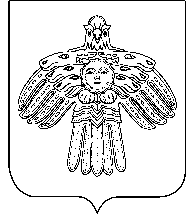 Совет сельского поселения «Кажым»Совет сельского поселения «Кажым»ПОМШУÖМРЕШЕНИЕот15 февраля2019 г.№ № ПРОЕКТ(Республика Коми, п.Кажым)(Республика Коми, п.Кажым)(Республика Коми, п.Кажым)